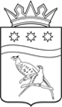 СОВЕТ НАРОДНЫХ ДЕПУТАТОВ БЛАГОВЕЩЕНСКОГО МУНИЦИПАЛЬНОГО ОКРУГА АМУРСКОЙ ОБЛАСТИ(первый  созыв)РЕШЕНИЕПринято Советом народных депутатов Благовещенского муниципального округа                      06.12.2022 г.На основании Градостроительного кодекса Российской Федерации и Федерального закона от 6 октября 2003 г. № 131-ФЗ «Об общих принципах организации местного самоуправления в Российской Федерации» Федерального закона от 29 декабря 2017 г. № 455-ФЗ «О внесении изменений в Градостроительный кодекс Российской Федерации и отдельные законодательные акты Российской Федерации»,  Совет народных депутатов Благовещенского муниципального округар е ш и л:1. Утвердить Положение об организации и проведении публичных слушаний по вопросам градостроительной деятельности в Благовещенском муниципальном округе Амурской области.2. Настоящее решение вступает в силу со дня его официального опубликования.  Председатель Совета народных депутатов Благовещенского муниципального округа                                       С.А.Матвеев                                                           Глава Благовещенскогомуниципального округа                                                                  Д.В. Салтыков07.12.2022 г.№  108Об утверждении положения об организации и проведении публичных слушаний по вопросам градостроительной деятельности в Благовещенском муниципальном округе Амурской области  